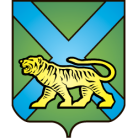 ТЕРРИТОРИАЛЬНАЯ ИЗБИРАТЕЛЬНАЯ КОМИССИЯ
ГОРОДА УССУРИЙСКАРЕШЕНИЕг. Уссурийск
О смене фамилии членов участковыхизбирательных комиссий с правомрешающего голоса избирательныхучастков №№ 2804, 2809, 2823	На основании письменных заявлений членов участковых избирательных комиссий с правом решающего голоса избирательных участков №№ 2804, 2809, 2823 Жилиной М.П., Михеевой А.А. Корневой В.Ф. и представленных документов территориальная избирательная комиссия города УссурийскаРЕШИЛА:Члена участковой избирательной комиссии с правом решающего голоса избирательного участка № 2804 Жилину Марину Павловну считать Зубаковой Мариной Павловной. Члена участковой избирательной комиссии с правом решающего голоса избирательного участка № 2809 Михееву Алину Александровну считать Казаковой Алиной Александровной. Члена участковой избирательной комиссии с правом решающего голоса избирательного участка № 2823 Корневу Веронику Федоровну считать Алябьевой Вероникой Федоровной. 2. Выдать Зубаковой М.П., Казаковой А.А., Алябьевой В.Ф. удостоверение члена участковой избирательной комиссии с правом решающего голоса установленного образца.3. Направить настоящее решение в участковые избирательные комиссии избирательных участков №№ 2804, 2809, 2823.4. Разместить настоящее решение на официальном сайте администрации Уссурийского городского округа в разделе «Территориальная избирательная комиссия города Уссурийска» в информационно-телекоммуникационной сети «Интернет».Председатель комиссии	                                        	              О.М. МихайловаСекретарь комиссии						                   С.В. Хамайко27 декабря 2016 года                         №  262/45